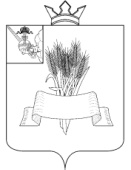 Администрация Сямженского муниципального округаВологодской областиПОСТАНОВЛЕНИЕот  15.12.2023  № 813с. Сямжа  Вологодской областиО внесении изменений в постановление Администрации Сямженского муниципального округа от 14.03.2023 №157ПОСТАНОВЛЯЮ:1. Внести  в состав комиссии по выявлению ранее учтенных объектов недвижимости, расположенных на территории Сямженского муниципального округа, прекративших  свое существование, утвержденный постановлением  Администрации Сямженского муниципального округа  от 14.03.2023 №157 «Об утверждении состава комиссии по выявлению ранее учтенных объектов недвижимости, расположенных на территории Сямженского муниципального округа, прекративших  свое существование», изменения, изложив его в новой редакции  согласно  приложения  к настоящему постановлению.2.  Настоящее постановление вступает в силу со дня его подписания.		3. Настоящее постановление подлежит размещению на официальном сайте Сямженского муниципального округа https://35syamzhenskij.gosuslugi.ru. в информационно-телекоммуникационной сети Интернет.	  4. Информацию о размещении настоящего постановления на официальном сайте Сямженского муниципального округа опубликовать в газете «Восход».Глава Сямженского муниципального округа                                       С.Н. ЛашковПриложение к постановлению АдминистрацииСямженского муниципального округа от  15.12.2023 № 813 «Приложение к постановлению АдминистрацииСямженского муниципального округа от   14.03.2023  №157 Состав комиссии по выявлению ранее учтенных объектов недвижимости, расположенных на территории Сямженского муниципального округа, прекративших  свое существование          Кочкина Е.А.- председатель комитета по управлению имуществом Администрации Сямженского муниципального округа, председатель комиссии;          Попова Т.В. – главный специалист комитета по управлению имуществом Администрации Сямженского муниципального округа, заместитель председателя;          Романова Т.В.- специалист- эксперт комитета по управлению имуществом Администрации Сямженского муниципального округа, секретарь комиссии.          Члены комиссии:          Дятлева  С.В. -  главный специалист комитета по управлению имуществом Администрации  Сямженского  муниципального округа;          Рябченко А.А.- главный специалист отдела строительства, ЖКХ и архитектуры  Администрации  Сямженского  муниципального  округа.».